OSNOVNA ŠKOLA MILANA LANGA Bregana, Langova 22. 11. 2023.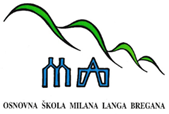 ŠKOLSKA  KUHINJA – MLIJEČNI OBROKza razdoblje od 6. do 10.11.2023. godinePonedjeljak:  pizza + sokUtorak: 	    pohani pileći batak + riža s povrćem + jabukaSrijeda:	    kukuruzni kroasan punjen šunkom i sirom + jogurtČetvrtak: 	    juneći paprikaš + žganciPetak:             mini slanac + mandarinaJELOVNIK  ZA  UČENIKE U  PRODUŽENOM  BORAVKUza razdoblje od 6. do 10.11.2023. godinePonedjeljak: DORUČAK: pohani kruh + čajRUČAK:    varivo mahune s purećim mesom, mrkvom i krumpiromUtorak:DORUČAK: sirni namaz u pecivu + čajRUČAK:      bistra juha s rezancima + pureći zagrebački + krumpir + zelena salataSrijeda:DORUČAK: prežgana juhaRUČAK:       pileći rižoto + cikla + bananaČetvrtak: DORUČAK: žganci s jogurtom ili mlijekomRUČAK:       krem juha od povrća + faširana šnicla + krpice sa zeljemPetak: DORUČAK: margo + pekmez + kruh + kakaoRUČAK:       filana paprika + pire krumpir + jabuka DOBAR TEK!